De : Gwenola Menou <Gwenola.Menou@fracpaca.org>
Date : jeudi 4 mai 2017 12:33
À : Elsa POUILLY <elsa.pouilly@fracpaca.org>
Objet : TR: système d'exposition de livres au murElsa, je trouve le système inventé par ce photographe absolument génial. Pas très sûre qu’il soit approprié pour les fanzines mais peut-être serait-ce intéressant pour vos expositions liées à la doc ou je ne sais… je le retiens en tout cas de mon côté pour Analogues. On en parle tout à l’heure ?GwénolaDe : Maxime Couturier [mailto:contact@imageverticale.com] 
Envoyé : jeudi 4 mai 2017 12:22
À : Gwenola Menou <Gwenola.Menou@fracpaca.org>; Agathe Bastide <Agathe.Bastide@fracpaca.org>
Objet : système d'exposition de livres au murBonjour,je prends contact avec vous pour vous informer d'une création d'objet qui serait susceptible de vous intéresser dans le cadre du salon Rebel Rebel #2. 

Il s'agit d'un support d'exposition pour livres ouverts au mur. Modulable et toujours invisible, ce dispositif permet d'exposer de manière très simple et rapide des livres de tous formats, aux murs, à la façon de tableaux. Cette solution invente un nouvel usage scénographique des objets d'éditions (livres, fanzines, BD, livres d'artiste, etc). 
Pour mieux comprendre, voici quelques éléments :

- vidéo de présentation (40 sec) : http://imageverticale.com/description-portom/- site internet : www.imageverticale.com - galerie d'images : https://fr.pinterest.com/imageverticale/portom/- dossier de presse en pièce jointe.


Je suis personnellement photographe indépendant, et c'est à partir des usages que je fais personnellement des livres que j'ai imaginé cet objet. Mon objectif avec celui-ci est de les faire vivre de manière sensible pour en proposer une nouvelle expérience esthétique. Dans le cadre de votre événement il pourrait donner lieu à une véritable exposition de fanzines aux murs, ou s'appliquer à un espace spécifique, comme un espace de documentation par exemple. Tout peut s'imaginer.Je précise que ma démarche ne relève pas d'une simple approche commerciale. Je suis avant tout passionné de livres et d'images car professionnel de ce secteur. Mon intention est de diffuser le plus largement possible l'existence de cette invention afin que chaque institution ou professionnel puisse s'en saisir selon son propre rapport au livre.
En espérant qu'il saura retenir votre attention, c'est avec plaisir que je me tiens à votre disposition pour échanger sur ce projet, que cela soit pour cet événement d'octobre ou dans le cadre d'une autre manifestation organisée par le FRAC PACA.

Bien cordialement


-- Maxime COUTURIER06.70.57.79.12contact@imageverticale.comwww.imageverticale.com
   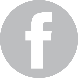 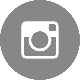 